                                                                                                                                              İki nüsha doldurunuz.Analiz sonunda geri istenilen numunelerin analiz yapıldıktan sonra en geç 1 ay içinde alınması gerekmektedir.Zehirli ve sağlığa zararlı numuneler analiz istek formunda belirtilmelidir.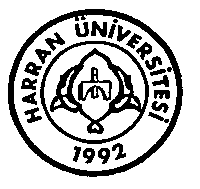 HARRAN ÜNİVERSİTESİBİLİM ve TEKNOLOJİ ARAŞATIRMA MERKEZİ (HÜBTAM)Osmanbey Kampüsü 63300 ŞANLIURFA(0414) 318 30 00  Dahili: 1255http://hubtam.harran.edu.trHARRAN ÜNİVERSİTESİBİLİM ve TEKNOLOJİ ARAŞATIRMA MERKEZİ (HÜBTAM)Osmanbey Kampüsü 63300 ŞANLIURFA(0414) 318 30 00  Dahili: 1255http://hubtam.harran.edu.trFTIR  ANALİZ İSTEK FORMUFTIR  ANALİZ İSTEK FORMUFTIR  ANALİZ İSTEK FORMUFTIR  ANALİZ İSTEK FORMUFTIR  ANALİZ İSTEK FORMUFTIR  ANALİZ İSTEK FORMUANALİZ TALEP BİLGİLERİANALİZ TALEP BİLGİLERİ Kişi Kurum Adı:Adres – Tel:E-mail:                     Tarih :İmza:Analiz Sonucu verilme şekli□ Mail                □ Cd                    □ Rapor Kişi Kurum Adı:Adres – Tel:E-mail:                     Tarih :İmza:Analiz Sonucu verilme şekli□ Mail                □ Cd                    □ Rapor□  Üniversite□  Kamu Kurum  □  Özel Sektör □  Üniversite□  Kamu Kurum  □  Özel Sektör ANALİZ TALEP BİLGİLERİANALİZ TALEP BİLGİLERİ Kişi Kurum Adı:Adres – Tel:E-mail:                     Tarih :İmza:Analiz Sonucu verilme şekli□ Mail                □ Cd                    □ Rapor Kişi Kurum Adı:Adres – Tel:E-mail:                     Tarih :İmza:Analiz Sonucu verilme şekli□ Mail                □ Cd                    □ RaporProjeden Ödenecekse Proje NumarasıProje Yöneticisinin Adı-Soyadı, İmzasıProjeden Ödenecekse Proje NumarasıProje Yöneticisinin Adı-Soyadı, İmzasıNUMUNE BİLGİLERİNUMUNE BİLGİLERİ□ FTIR Örnek Cinsi: Toz  Katı  İnce FilmAnaliz formu: ATR  KBr/Pelet □ FTIR Örnek Cinsi: Toz  Katı  İnce FilmAnaliz formu: ATR  KBr/Pelet Örnek Adedi:Örnek Adedi:NUMUNE KABULNUMUNE KABULLab. Kayıt Numarası:Geliş tarihi:Analiz tutarı:Lab. Kayıt Numarası:Geliş tarihi:Analiz tutarı:Örnek Adedi:Örnek Etiket Nosu:Örnek Adedi:Örnek Etiket Nosu: ANALİZ BİLGİLERİAnalizi YapanınAdı ve Soyadı :Tarih: İmza :Analizi YapanınAdı ve Soyadı :Tarih: İmza :Analizi YapanınAdı ve Soyadı :Tarih: İmza :Laboratuar Müdürünün imzası:Laboratuar Müdürünün imzası: